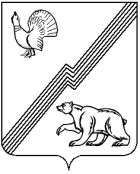 АДМИНИСТРАЦИЯ ГОРОДА ЮГОРСКАХанты-Мансийского автономного округа - ЮгрыПОСТАНОВЛЕНИЕот 28 января 2022 года								        № 137-п
О внесении изменения впостановление администрациигорода Югорска от 12.04.2021№ 497-п «Об утверждении административного регламентапредоставления муниципальной услуги«Прием заявлений, постановка на учет и зачисление детей в образовательные организации, реализующие основнуюобразовательную программудошкольного образования (детские сады)»В соответствии с Федеральным законом от 29.12.2012 № 273-ФЗ «Об образовании в Российской Федерации»: 1. Внести в приложение к постановлению администрации города Югорска  от 12.04.2021 № 497-п «Об утверждении административного регламента предоставления муниципальной услуги «Прием заявлений, постановка на учет и зачисление детей в образовательные организации, реализующие основную образовательную программу дошкольного образования (детские сады)» (с изменениями от 09.06.2021 № 1027-п, от 08.11.2021 № 2105-п, от 28.12.2021 № 2535-п) изменение, заменив в приложении 2 слова «лицензией на осуществление образовательной деятельности» словами «со сведениями о дате предоставления и регистрационном номере лицензии на осуществление образовательной деятельности».2. Опубликовать постановление в официальном печатном издании города Югорска и разместить на официальном сайте органов местного самоуправления города Югорска.3. Настоящее постановление вступает в силу после его официального опубликования.Исполняющий обязанностиглавы города Югорска                                                                    Д.А. Крылов